  В этом году наша страна отметит  семьдесят  вторую годовщину  Победы   русского народа в Великой отечественной войне. Эта славная дата в истории  нашего народа, ведь его подвиг велик и бесценен.  Патриотическому воспитанию детей  в детском саду уделяется  большое внимание: педагоги  вместе с детьми  рассматривают иллюстрации, беседуют посещают библиотеку и музей; возлагают  цветы к памятнику воину освободителю и  аллее славы. Ребята старшей группы  вместе с воспитателем  Подкаура Ю.В. и родителями организовали выставку рисунков на тему « Этих дней не смолкнет слава»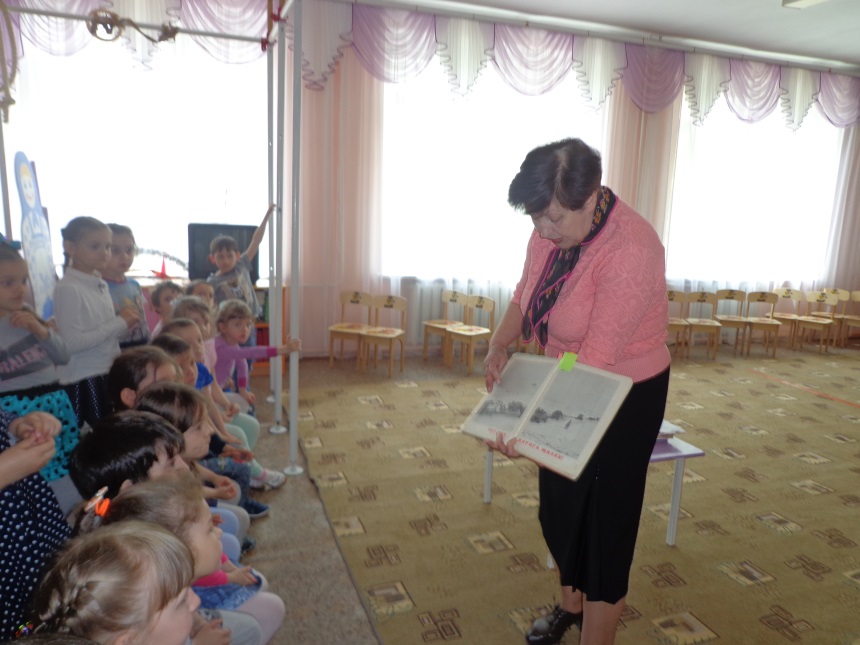 Воспитанники старшей и подготовительной группы побывали в районной детской библиотеке и познакомились с книгами о войне. С интересом слушали историю  о  семье маленькой девочки  Тани Савичевой; рассматривали фляжку военных лет; и заветный треугольник письмо с фронта.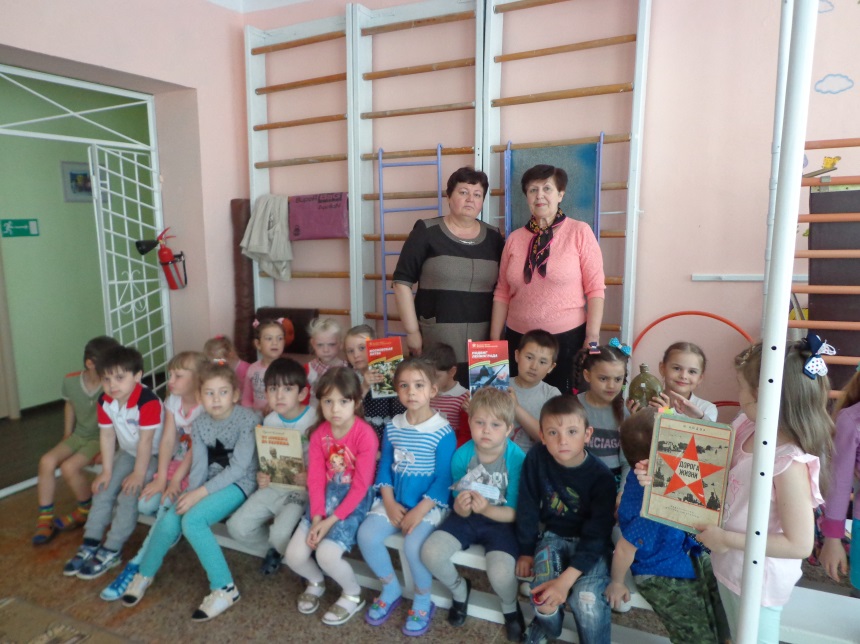 